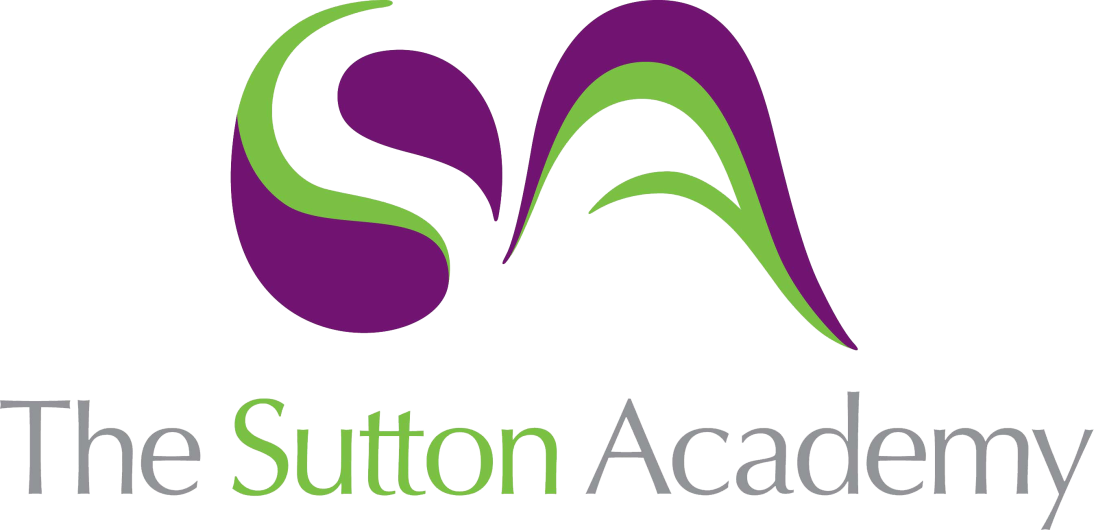 Knowledge Rich Curriculum Plan GCSE Design CoreCore Technical Principles - 1.2 Energy generation and storage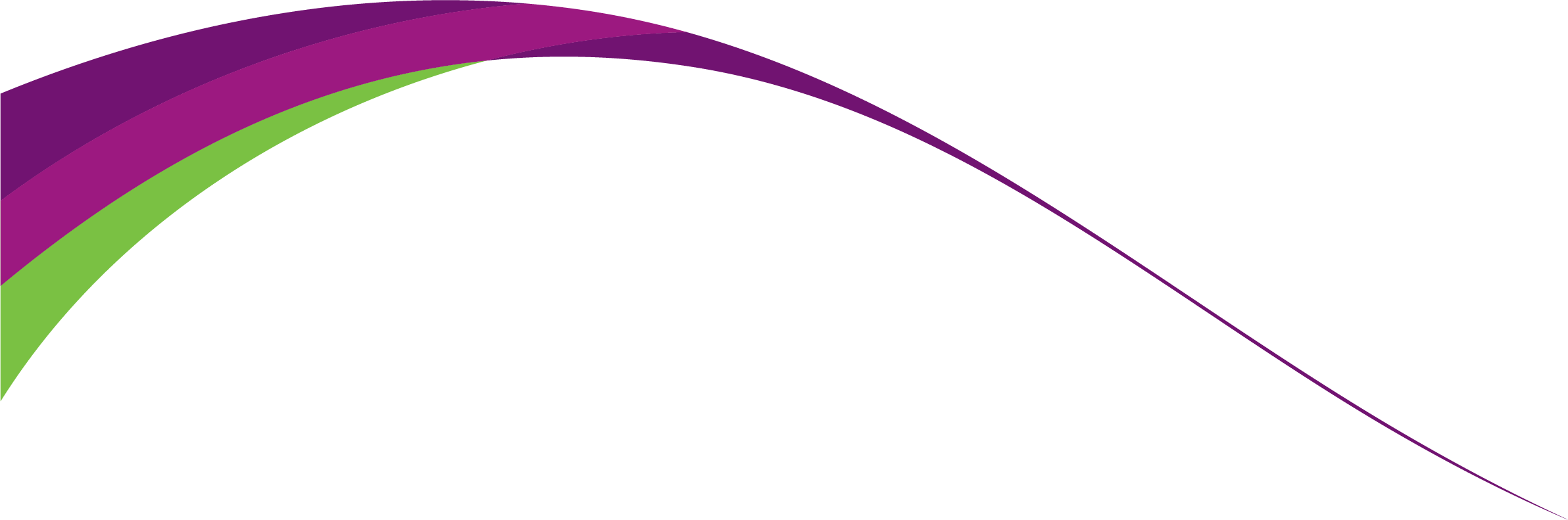 GCSE Design CoreCore Technical Principles1.2 Energy generation and storageLesson/Learning Sequence Intended Knowledge:Students will know that…Tiered Vocabulary Prior Knowledge:In order to know this students, need to already know that…Assessment Lesson: Fossil FuelsStudents will know types of fossil fuelsStudents will know that Fossil fuels are non-renewable sources of energy extracting from the earthStudents will know how industry uses fossil fuels to generate powerStudents will know the advantages and disadvantages of fossil fuelsAdvantages: Produce power, can burn hot producing long lasting power, Easy to getDisadvantages: Will run out, non-renewable, bad for the environmentAdvantage: a condition or circumstance that puts one in a favourable or superior position.Disadvantage: an unfavourable circumstance or condition that reduces the chances of success or effectiveness.Fossil fuel: a natural fuel such as coal or gas, formed in the geological past from the remains of living organisms.Students need to already know about fossil fuelsStudents need to already know the term non-renewableHow is the use of fossil fuels affecting the environment?Can there be a link between product manufacture and fossil fuel?Lesson: RenewableStudents will know renewable energy sourcesStudents will know that renewable means to be able to be reused again and againStudents will know how renewable energy sources are usedStudents will know the advantages and disadvantages of renewable energy sourcesAdvantages: Cleaner, Renewable, Safer for the environmentDisadvantages: Slower, not reliable, Takes up spaceRenewable: not depleted when used.Deplete: diminish in number or quantity.Students need to already know the term renewableStudents need to already know the term non-renewableStudents need to already know the term finiteStudents need to already know the term non-finiteCompare the use of fossil fuel and renewable, what are the main differences?How does the understanding of renewable resources affect the products manufacture?